«Веселое путешествие»В подготовительной группе «В» прошло развлечение. Дети принимали активное участие в прохождении эстафет, конкурсов. Несмотря на преграды Бабы Яги, ребята справились со всеми заданиями, разгадали загадки, ребусы. Получили заряд энергии, активировали словарный запас, показали ловкость, смекалку, хорошее настроение.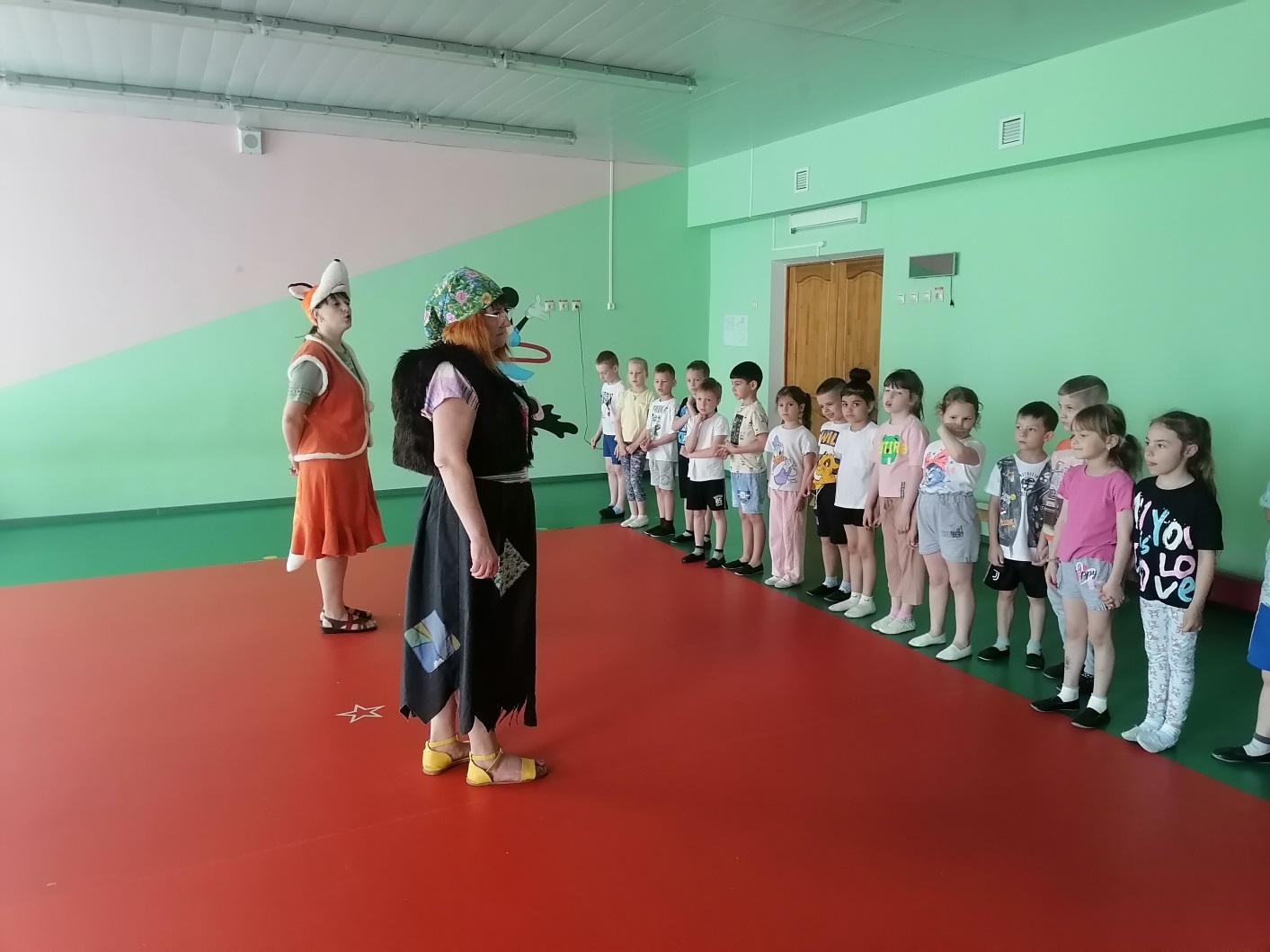 Эстафета «Попади в цель»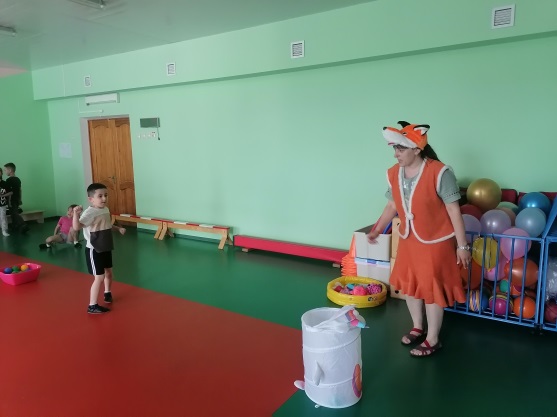 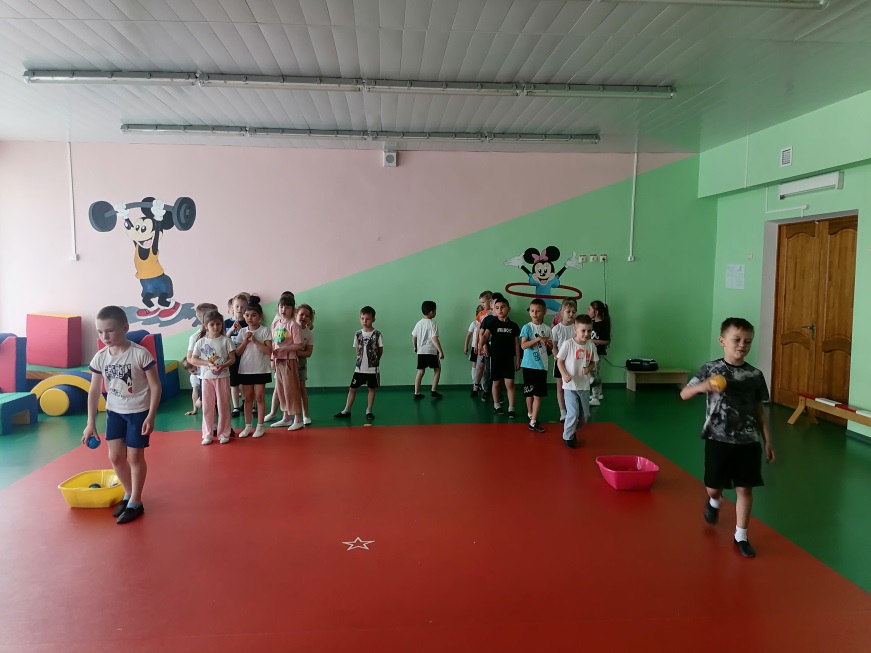  «Преодоление препятствий»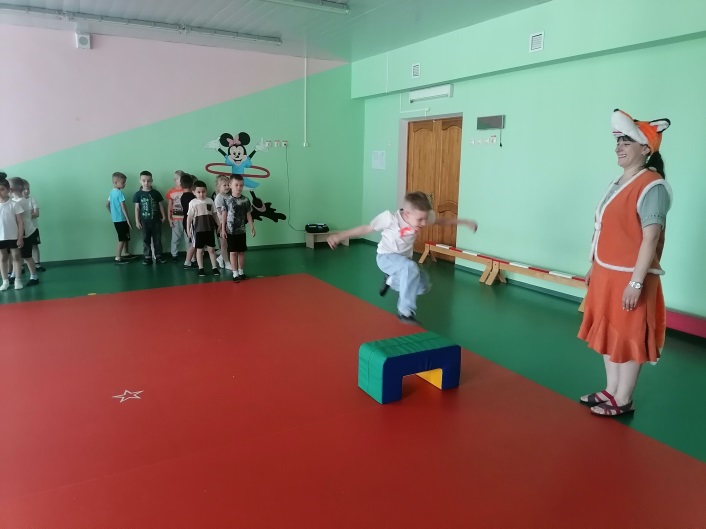 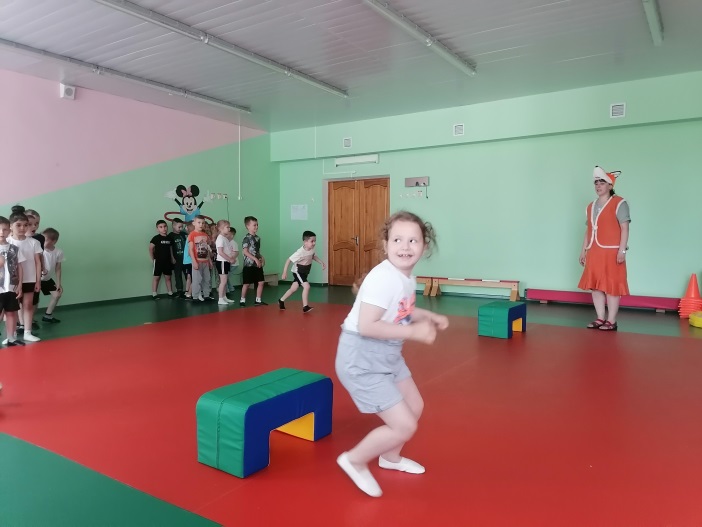 Игра «Пылесос»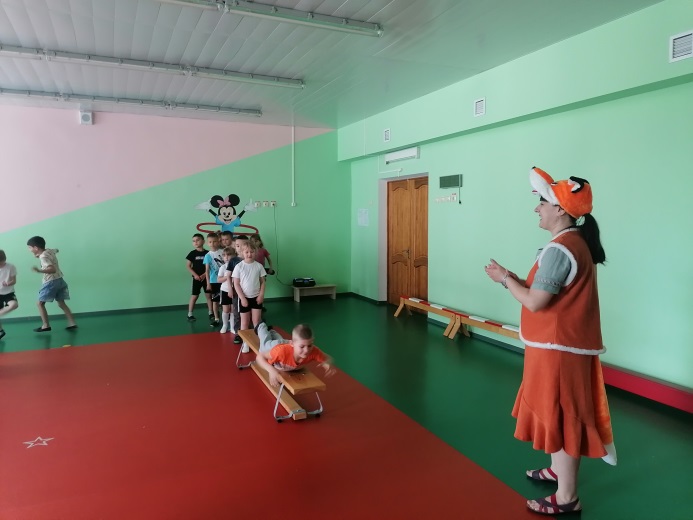 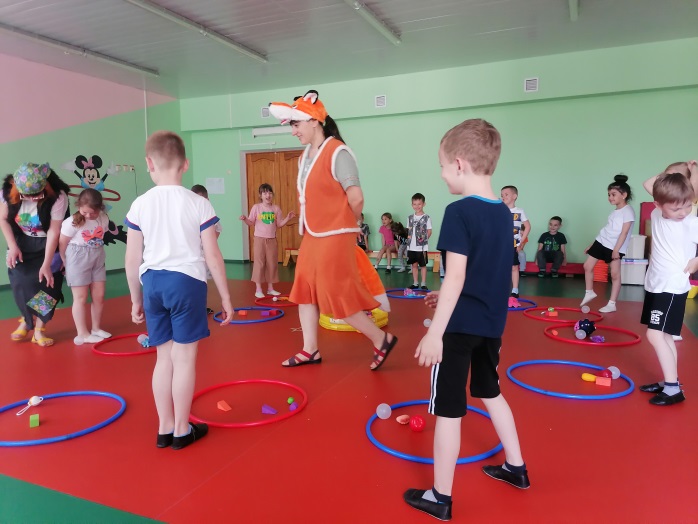 «Сказочный туннель»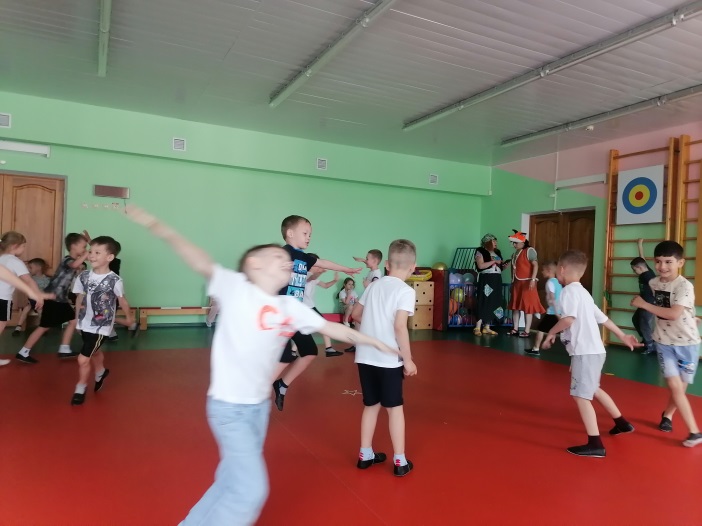 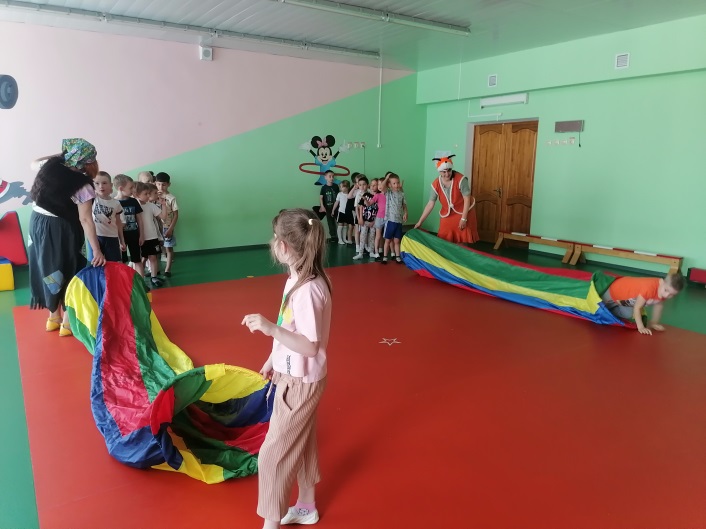 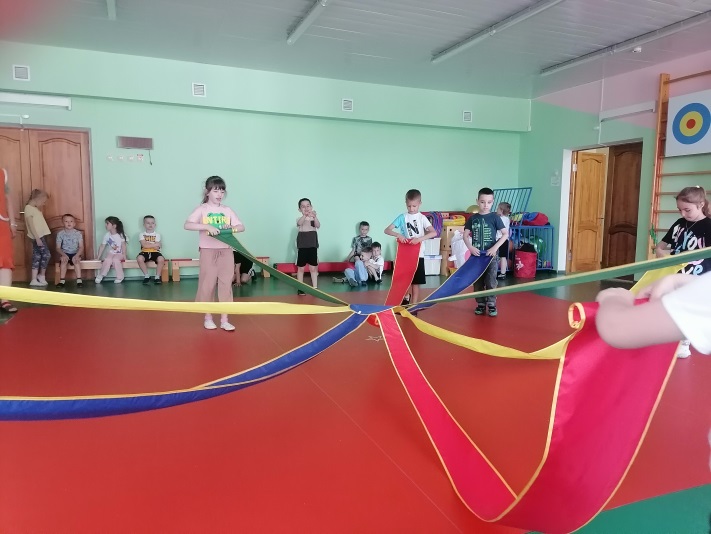 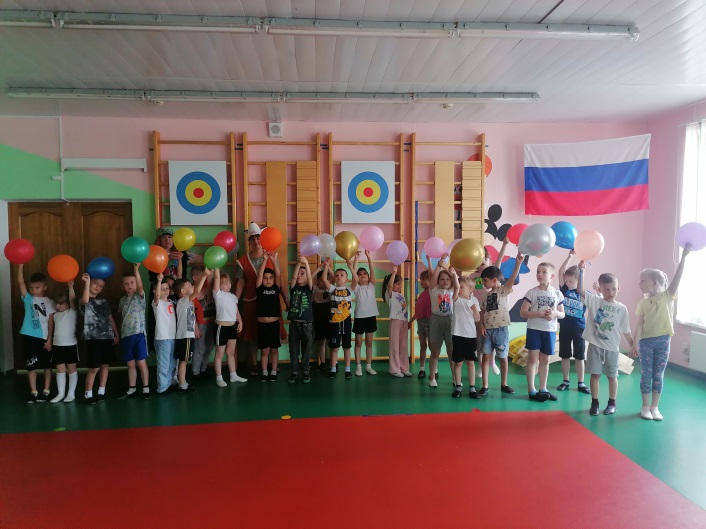 